РЕСПУБЛИКА КАРЕЛИЯСОВЕТ ЛАХДЕНПОХСКОГО ГОРОДСКОГО ПОСЕЛЕНИЯXXXIV ЗАСЕДАНИЕ V СОЗЫВАРЕШЕНИЕ15 февраля 2023 г.                                                                          XXXIV/№ 168 - Vг. ЛахденпохьяОб утверждении схемы одномандатных избирательных округов для проведения выборов депутатов Совета Лахденпохского городского поселенияНа основании статьи 18 Федерального Закона от 12.06.2002 № 67-ФЗ «Об основных гарантиях избирательных прав и права на участие в референдуме граждан Российской Федерации», статьи 9 Закона Республики Карелия от 27.06.2003 № 683-ЗРК «О муниципальных выборах в Республике Карелия», в соответствии с решением Территориальной избирательной комиссии Лахденпохского района от 11 января 2023 года № 76/385-5 «Об определении одномандатных избирательных округов для проведения выборов депутатов Совета Лахденпохского городского поселения», Совет Лахденпохского городского поселения РЕШИЛ: 1. Утвердить схему одномандатных избирательных округов для проведения выборов депутатов  Совета Лахденпохского городского поселения согласно Приложению № 1 к настоящему решению, включая её графическое изображение в соответствии с Приложением № 2 к настоящему решению.2. Опубликовать схему одномандатных избирательных округов для проведения выборов депутатов  Совета Лахденпохского городского поселения, включая её графическое изображение в газете «Вести Приладожья».Председатель СоветаЛахденпохского городского поселения,Глава Лахденпохского городского поселения                                              М.К. КазымовПриложение № 1 к решению Совета Лахденпохского городского поселения от 15.02.2023 XXXIV/№ 168 - VСхема одномандатных избирательных округов для проведения выборов
депутатов Совета Лахденпохского городского поселенияПриложение № 2 к решению Совета Лахденпохского городского поселения от 15.02.2023 XXXIV/№ 168 - VГрафическое изображение схемы одномандатных избирательных округовдля проведения выборов депутатов Лахденпохского городского поселения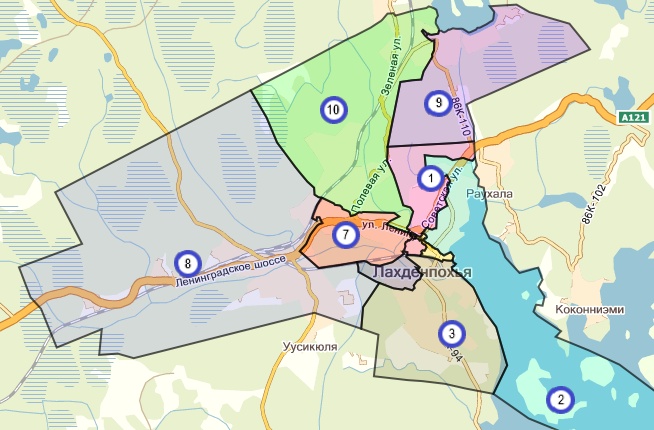 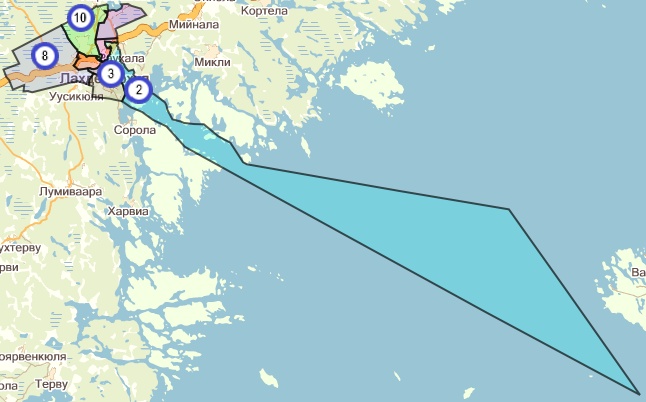 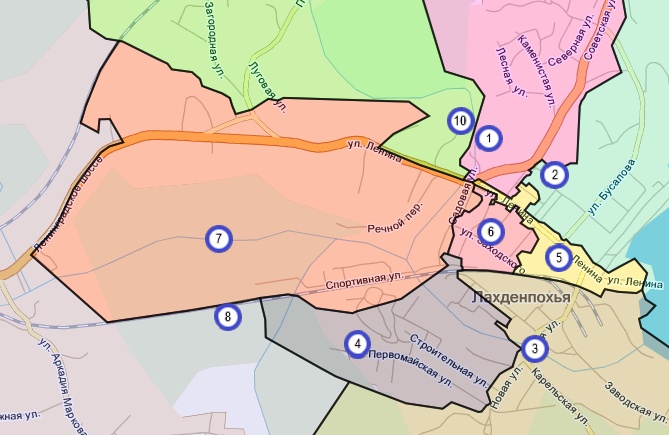 Условные обозначения:Номер избирательного округаОписание границ избирательного округаЧисло избирателей в округе1Округ включает часть территории Лахденпохского городского поселения:часть территории  города Лахденпохья:улицы: Каменистая, Лесная, Северная и Советская (все дома кроме дома №8 и кроме домов с №65 по дом №89 включительно).6582Округ включает часть территории Лахденпохского городского поселения:часть территории  города Лахденпохья:улицы: Бусалова, Красноармейская (дома с начала улицы по дом №8Б включительно), Ладожская, Ладожской Флотилии, Набережная (все дома кроме дома №2А), Советская (дома №8 и дома с №65 по дом №89 включительно);переулок Гористый.6553Округ включает часть территории Лахденпохского городского поселения:часть территории  города Лахденпохья:улицы: Заводская, Заозерная,  Карельская, Новая, Фанерная;переулки: Железнодорожный, Сосновый.5944Округ включает часть территории Лахденпохского городского поселения:часть территории  города Лахденпохья:улицы: 50 Лет Октября, Заречная, Первомайская, Спортивная (дом №1), Строительная.6105Округ включает часть территории Лахденпохского городского поселения:часть территории  города Лахденпохья:улицы: Красноармейская (дом №15), Ленина (дома с нечетными номерами с начала улицы по дом №21А включительно, дома с четными номерами с начала улицы по дом №30 включительно), Набережная (дом №2А), Октябрьская.5606Округ включает часть территории Лахденпохского городского поселения:часть территории  города Лахденпохья:улицы: Гагарина, Заходского, Карла Маркса, Красноармейская (дома с дома №9 до конца улицы, кроме дома №15), Ленина (дома №23, 25 и №27), Школьная.5597Округ включает часть территории Лахденпохского городского поселения:часть территории  города Лахденпохья:шоссе  Ленинградское (дома  с начала улицы по дом №10 включительно);улицы: Ленина (дома с дома №29 до конца улицы, кроме дома №30 и кроме домов с четными номерами с дома № 34 по дом №54А включительно), Пионерская, Пушкина, Садовая, Спортивная (все дома кроме дома №1), Холмистая;переулок Речной.6348Округ включает часть территории Лахденпохского городского поселения:часть территории  города Лахденпохья:шоссе  Ленинградское (дома с дома №11 до конца улицы);улицы: Аркадия Маркова, Молодежная, Санаторная;станция Яккима.5759Округ включает часть территории Лахденпохского городского поселения:часть территории  города Лахденпохья:улицы: Малиновского, Суворова, Тихая и Трубачева (дома №1, 1А, 1Б, 1В и №7А).62610Округ включает часть территории Лахденпохского городского поселения:часть территории  города Лахденпохья:улицы: Загородная , Зеленая, Ленина (дома с четными номерами с дома №34 по дом № 54А  включительно), Луговая, Полевая, Трубачева (дома с дома №2 до конца улицы, кроме дома №7А);переулки: Мелиоративный и Мельничный;станция Хуухканмяки.625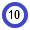 - номер одномандатного избирательного округа